St. Joseph’s College (Autonomous), Bangalore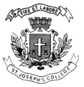 IV Semester Examination, April 2017M.Sc Computer ScienceCS 0415 : Data Storage TechnologiesTime 2.5 Hrs								 		Max Marks 70This paper contains 1 printed pages and 1 partPART-AAnswer any SEVEN questions							  10 x7 = 70Explain all the key characteristics of a data center.Explain the various factors that affect the disk drive performance.a) 	Explain the two RAID implementation methods.            			7 marks	b) 	Explain Hot spares in detail.                                            			3 marks4.  	Explain in detail about traditional and virtual storage provisioning.5.  	Explain types of Intelligent Storage Systems.6.  	Explain the components of FCSAN with a neat diagram.7.  	Explain iSCSI and its topologies.8.  	Write a note on benefits of NAS.9.  	Explain the components of NAS with a neat diagram.	